Piranha Press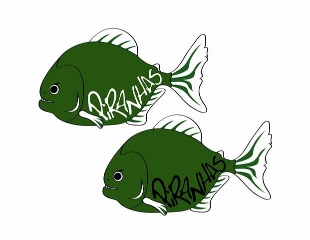 December 2012 EditionHappy Holidays!I would like to take a moment and say thank you to all of the parents, coaches, and especially the swimmers for making the Piranhas such a wonderful team.  It is amazing to see the growth this past year and that we have shown that we CAN achieve anything that we set our minds too.  I hope that everyone has a safe and happy holiday season, I am very grateful and appreciative for the opportunity to work with such great families, and wish everyone a terrific 2013!!!Practice ChangesHere are the remaining practice changes for the month of December/Early January:Thursday Dec. 13th: Age Group I: 6:30-7:30 PM, Junior/Senior 6:30-8:30 PM Saturday Dec. 15th : NO PRACTICE (Shen Boys Invitational)Thursday Jan. 3rd : Age Group I: 6:30-7:30 PM, Junior/Seniorr 6:30-8:30 PM***SR Dryland still 5-6 @ Shen Aquatic Center for 12/13 and 1/3***Holiday Practice ScheduleHere are the practice times for each group for Weds Dec. 26th – Friday Dec. 28th Senior: W-F 11-2 (Dry land 11-12 @ Sheen; NO FITNESS ARTIST)Junior: W-F 12-2Age Group II: W,F 12-1:30Age Group I:  Th,F 12-1:00Mini Piranhas: W,F 12-1:00No Practice: 12/24, 12/25, 12/29, 12/31, 1/1December Distance MeetHere are the arrival times for the meet on Sunday December 9th at Shenendehowa:All swimmers in the 400 IM/500 Free need to be dressed and on-deck no later than 7 AMAll swimmers in the Middle Session need to be dressed and on-deck no later than 10:45 AM1650 swimmers should start at 5:00 PMPlease remember for 400 IM/500 Free/1650 Free that you need to provide your own timer12 and under meetHere are the arrival times for the meet on Saturday December 15th at Union College:All 10 and under swimmers need to be dressed and on-deck no later than 9 AMAll 11-12 swimmers need to be dressed and on-deck no later than 1:15 PMUpcoming MeetsThe following meets are coming up in January; please make sure to check the website to sign up:*Please note the changes in group signups and dates for the Starfish Invitational**The website has been updated to be correct as wellAttleboro Travel MeetThe Attleboro travel meet for the weekend of January 26-27th is for Senior Girls and Senior Boys only.  Kathy Keefe is working on blocking off a set a rooms at the Holiday Inn Express in Attleboro (508-761-4825 Trust me, its 4 Star ).  Entries are due well in advance for this meet and Coach Chuck will be checking in with all Senior Swimmers by Dec. 14th for final entries.  We will be swimming Saturday and Sunday Afternoon so a hotel is needed for Saturday and is up to each family for Friday, the travel is approximately 2-2.5 hours.  All senior level swimmers are highly encouraged to attend.Meet FeesWith more meets on the horizon, please make sure that you are replenishing your meet fees account.  Standard amount is $20 for every day that you are swimming moving forward.  Information regarding your current balance will be coming out soon.  You can drop checks off to the Treasurer folder at the pool.In addition, please make sure all Long Course Meet Fees are paid up as well.Treasurer PositionThere is an opening on the board for the Treasurer position on the board.  We are looking for someone with any kind of accounting or financial background, but anyone interested in coming on is welcome.  If you are interested, please contact Tom Geary @ tomgeary41@yahoo.com MeetDatesSR BoySR GirlJuniorAG IIAG IMiniStarfish InvitationalJan. 5-6thXXXXChris Goody IMX MeetJan. 14-15thSat.Sat.Attleboro Blue Fish MeetJan. 28-29thXX